 Dire des poèmes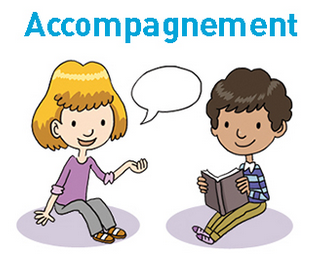 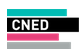 Aider à mémoriserVers 6 ou 7 ans, l’élève commence à mettre en place des stratégies intentionnelles de mémorisation, renforcées vraisemblablement par les apprentissages scolaires et le développement cognitif. Mémoriser c’est assimiler des connaissances pour les mobiliser et les rendre opératoires. Cela signifie que mettre en mémoire, emmagasiner des savoirs, être en mesure de se souvenir de ses savoirs au moment utile semblent de plus en plus liés à la réussite dans les apprentissages. Il faut savoir que ce processus est un acte complexe se déroulant par étapes successives et comportant des phases d’oubli qui font partie du processus même de mémorisation. Nos connaissances ont besoin d’être périodiquement réactivées. Il faut donc avoir à l’esprit que toutes les notions doivent faire l’objet de révisions constantes pour être assimilées.Apprendre un poèmeQuand l’élève doit mémoriser un poème, plusieurs stratégies sont envisageables selon ses facilités de mémorisation ou selon la longueur du texte. Ce qui est important c’est apprendre à mettre du sens, en s’appropriant la poésie (l’illustrer, la raconter avec ses mots).On peut envisager de procéder ainsi par répétition orale.1. Lorsque l’élève a choisi la poésie qu’il souhaite apprendre, décider du découpage du texte à apprendre (plusieurs séances seront consacrées à l’apprentissage).2. Lire la poésie deux fois jusqu’à la fin du passage à apprendre.3. Lire trois ou quatre fois les deux premières lignes (ou vers) que l’élève doit répéter avec vous, puis après vous.4. Répéter l’opération avec les troisième et quatrième lignes (ou vers).5. Puis redire les quatre premières phrases (ou vers) plusieurs fois avec l’élève, et ensuite écouter l’élève seul.6. On peut continuer ainsi jusqu’à la fin du passage à apprendre.7. À la séance suivante, le passage appris fera l’objet d’un rappel avant d’apprendre la suite.Dessiner pour retenirL’élève peut aussi apprendre à utiliser des représentations graphiques.1. Poser sur la table autant de petits papiers qu’il y a de lignes (ou vers) dans la poésie en laissant un espace entre les différents vers.2. Montrer à l’élève le nombre de « papiers/vers » qu’il y aura à apprendre à chaque séance (découpage de la poésie).3. Représenter sur chaque papier un dessin clé résumant le vers à apprendre. Laisser à l’élève le choix de ce qui sera dessiné (ce sera plus facile pour lui de faire le lien entre le vers et le dessin).4. Reprendre la répétition orale en utilisant les dessins (faire suivre le doigt le long des dessins).5. Lorsque l’élève connaît la poésie, vous pouvez ranger les petits papiers.Écrire de mémoireÉcrire de mémoire les « petits mots » les plus fréquentsIl est important d’associer systématiquement lecture et écriture pour favoriser cette mémorisation. On peut envisager de faire faire à l’élève de courtes dictées de mots, en insistant sur le fait que ces mots ne changent jamais de forme.Pour cela plusieurs formes de mémorisation peuvent être envisagées :1. lire plusieurs fois le mot ;2. le répéter à haute voix ;3. l’épeler (énoncer les lettres qui forment le mot une à une) ;4. le recopier plusieurs fois avec le modèle, puis sans ;5. l’écrire dans une phrase.